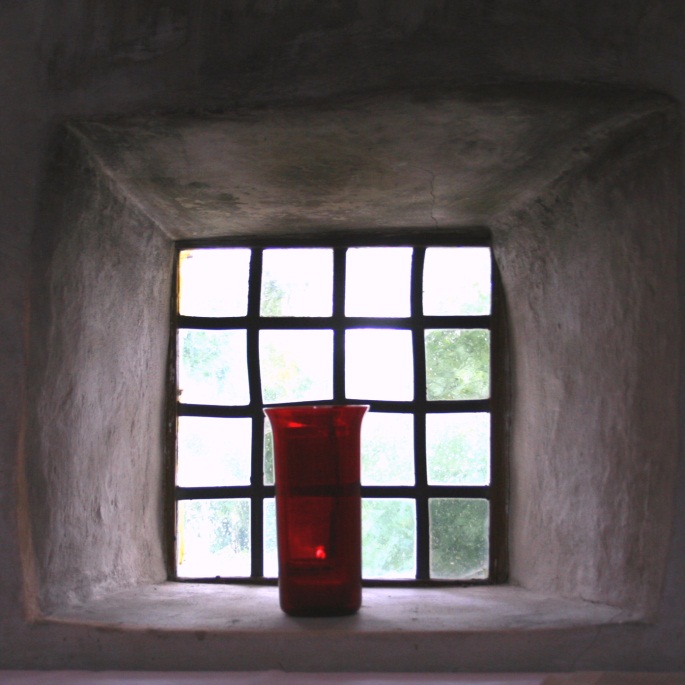 Ich bin die
Auferstehung 
	und das Leben. 
Wer an mich glaubt, 
	wird leben, 
auch wenn er stirbt!Joh 11,25Wir beten fürMaria Überschäraus Laberweinting
* 04. Mai 1933   + 11. Januar 2022Aussegnung Donnerstag, 13. Januar 2022 			um 17.00 UhrRosenkranz	anschließend			Requiem 	Freitag, 14. Januar 2022	um 14.30 UhrBeerdigung 	anschließend